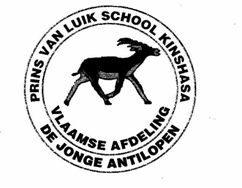 Schooljaar 2020-2021124.			INSCHRIJVINGSMODALITEITENHandtekening van ouders/verantwoordelijken, aan recto-zijde gevolgd door “gelezen en goedgekeurd”.Inschrijvingsvoorwaarden en -formaliteitenInschrijvingen dienen te gebeuren in het secretariaat van de school en worden, in principe, afgesloten vóór het begin van het nieuwe schooljaar.De betaling van het schoolgeld en het inschrijvingsgeld is verplicht om als leerling toegelaten te worden tot het volgen van de lessen.De betaling dient te gebeuren als volgt:- 1ste semester: 	vóór het begin van het nieuwe schooljaar- 2de semester:	vóór 31 januari 2021Het uitblijven van de betaling van het schoolgeld heeft volgende sancties tot gevolg:Op het einde van het schooljaar, zal er geen schoolattest afgeleverd worden aan die leerlingen die niet in orde zijn met de betaling van het schoolgeld.Zij die niet in orde zijn met de betaling van het schoolgeld van het eerste semester, ontvangen geen rapport met de kerstvakantie en worden niet toegelaten lessen te volgen na 1 januari 2021.De leerlingen die niet in orde zijn met de betaling van het schoolgeld van het tweede semester, kunnen geen eindrapport of attest ontvangen.Het inschrijvingsgeld dient éénmalig betaald te worden en is enkel van toepassing voor nieuwe leerlingen. 